АДМИНИСТРАЦИЯ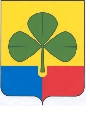  АГАПОВСКОГО МУНИЦИПАЛЬНОГО РАЙОНАЧЕЛЯБИНСКОЙ ОБЛАСТИПОСТАНОВЛЕНИЕ(проект)от         2022 г.                                                                                                    №    с. Агаповка О внесении изменений в постановление администрации Агаповского муниципального района от 29.10.2021 №1562 «Об утверждении административного регламента предоставления муниципальной услуги «Зачисление в образовательное учреждение»С целью решения вопросов местного значения по управлению и координации деятельности в сфере образования в Агаповском муниципальном районе, руководствуясь Федеральным законом от 06.10.2003 года №131-Ф3 «Об общих принципах организации местного самоуправления в Российской Федерации», в целях приведения административного регламента предоставления муниципальной услуги «Зачисление в образовательное учреждение» в соответствие с Федеральным законом от 29.12.2012 №273- ФЗ «Об образовании в Российской Федерации», Приказом Министерства просвещения Российской Федерации от 02.09.2020 № 458 "Об утверждении Порядка приема на обучение по образовательным программам начального общего, основного общего и среднего общего образования".администрация Агаповского муниципального района ПОСТАНОВЛЯЕТ:Внести в административный регламент предоставления муниципальной услуги «Зачисление в образовательное учреждение», утвержденный постановлением администрации Агаповского муниципального района от 29.10.2021 №1562 следующие изменения:Пункт 2 приложения 2 изложить в новой редакции: «2.  Сведения о родителях (законных представителях) и контактных данныхФамилия: _______________________________________________Имя: ___________________________________________________Отчество (при наличии): __________________________________Адрес места жительства: __________________________________Адрес места пребывания: _________________________________Номер телефона: _________________________________________Адрес электронной почты: _________________________________Фамилия: _______________________________________________Имя: ___________________________________________________Отчество (при наличии): __________________________________Адрес места жительства: __________________________________Адрес места пребывания: __________________________________Номер телефона: _________________________________________Адрес электронной почты: _________________________________»1.2   Пункт 6 приложения 2 изложить в новой редакции:«6. Номер, дата и время регистрации заявления: _____________________С уставом, со сведениями о дате предоставления и регистрационном номере лицензии на осуществление образовательной деятельности, свидетельством о государственной аккредитации, с образовательными программами и другими документами, регламентирующими организацию и осуществление образовательной деятельности, правами и обязанностями обучающихся ознакомлен(а): Подпись__________С правилами приёма в образовательную организацию ознакомлен(а): Подпись__________В ходе реализации образовательных программ начального общего, основного общего, среднего общего образования прошу использовать _________________________язык образования: Подпись___________ (в   соответствии с Федеральным законом от 29.12.2012 г. № 273–ФЗ «Об образовании в Российской Федерации» ст.14, ч.6 и локальным нормативным актом образовательной организации – язык образования – русский)»Настоящее постановление вступает в силу после его официального опубликования.Отделу пресс службы и информации администрации Агаповского муниципального района (Дымура Л.В.)  разместить настоящее постановление на официальном сайте администрации Агаповского муниципального района.Контроль за выполнением настоящего постановления возложить заместителя главы Агаповского муниципального района по социальной политике Е.А. Волкову.Глава района                                                                                     Б.Н. Тайбергенов